от 21 октября 2015 года								                 № 1205Об утверждении Методики оценки эффективности муниципальных программ  городского округа город Шахунья Нижегородской областиВ соответствии со ст.179 Бюджетного кодекса Российской Федерации, 
ст.17 Федерального закона от 06.10.2003 года № 131–ФЗ «Об общих принципах организации местного самоуправления в Российской Федерации» и в целях обеспечения реализации муниципальных программ городского округа город Шахунья Нижегородской области администрация городского округа город Шахунья 
п о с т а н о в л я е т:Утвердить прилагаемую Методику оценки эффективности муниципальных программ городского округа город Шахунья Нижегородской области.Настоящее постановление вступает в силу с 01 января 2016 года.Общему отделу администрации городского округа город Шахунья обеспечить размещение настоящего постановления на официальном интернет-сайте администрации городского округа город Шахунья.Контроль за исполнение настоящего постановления оставляю за собой.Глава администрации городскогоокруга город Шахунья								        Р.В.Кошелев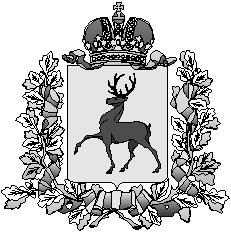 Администрация городского округа город ШахуньяНижегородской областиП О С Т А Н О В Л Е Н И Е